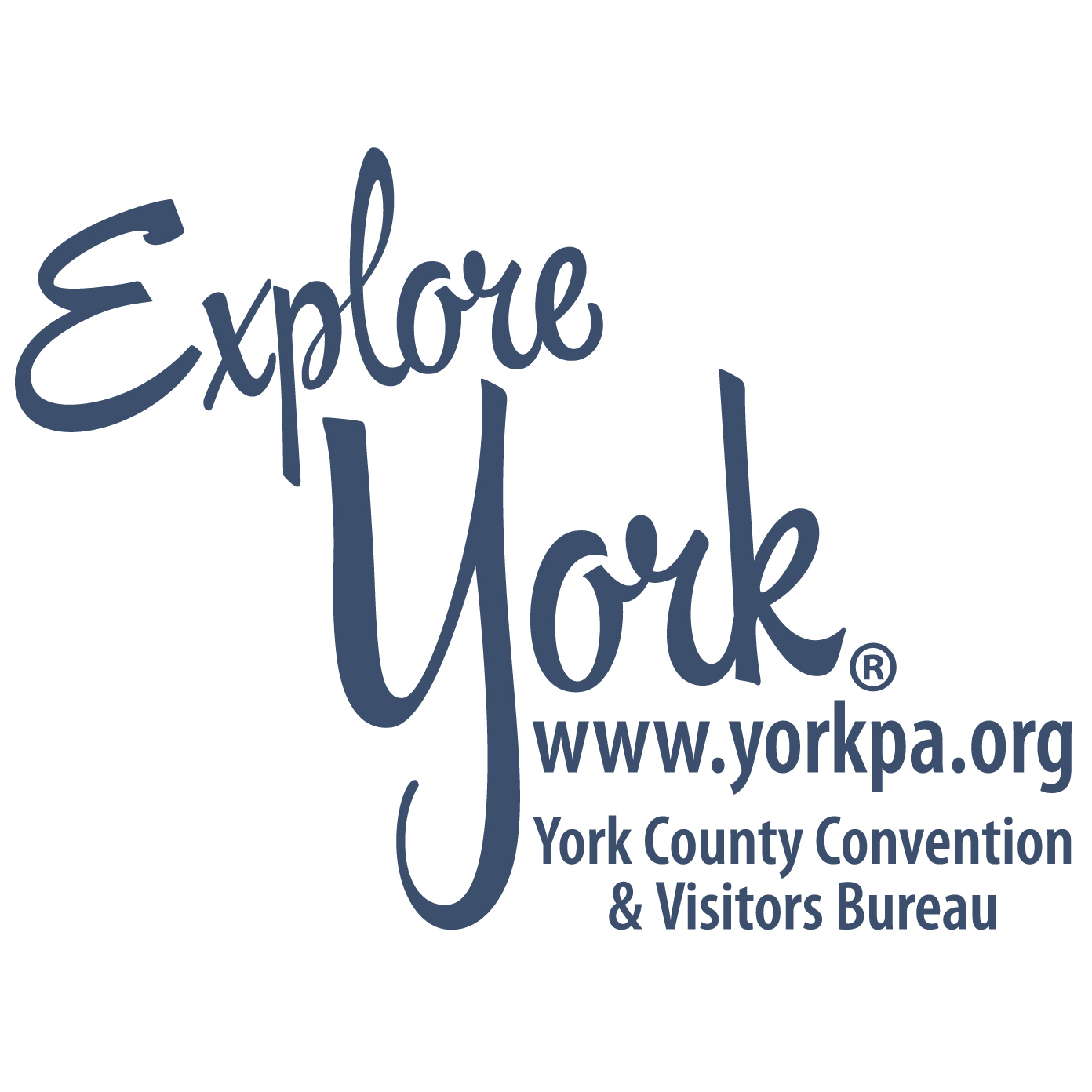 FORM E: OFFICIALS AVAILABILITY and COACHES ATTENDINGClub Name: Club Name: Club Name: Club Name: Club Name: Association: Association: Association: Association: Association: OfficialsPlease note specifically any events you will not be available for.Please note specifically any events you will not be available for.Please note specifically any events you will not be available for.Please note specifically any events you will not be available for.Please note specifically any events you will not be available for.NameJudging RatingFridaySaturdaySundayCoaches AttendingPlease list all coaches who will be on deck even if they are also listed as an official.Please list all coaches who will be on deck even if they are also listed as an official.Please list all coaches who will be on deck even if they are also listed as an official.Please list all coaches who will be on deck even if they are also listed as an official.Please list all coaches who will be on deck even if they are also listed as an official.NameNameNameRETURN this form to:
Officials Chair: Patty Flanagan - pflanagan@ywcacentralmass.org 
Education Chair: Katie Rice - rice.katherine.l@gmail.com 
Meet Manager: Kathy Warner – kwarner@ywcayork.orgRETURN this form to:
Officials Chair: Patty Flanagan - pflanagan@ywcacentralmass.org 
Education Chair: Katie Rice - rice.katherine.l@gmail.com 
Meet Manager: Kathy Warner – kwarner@ywcayork.orgRETURN this form to:
Officials Chair: Patty Flanagan - pflanagan@ywcacentralmass.org 
Education Chair: Katie Rice - rice.katherine.l@gmail.com 
Meet Manager: Kathy Warner – kwarner@ywcayork.orgRETURN this form to:
Officials Chair: Patty Flanagan - pflanagan@ywcacentralmass.org 
Education Chair: Katie Rice - rice.katherine.l@gmail.com 
Meet Manager: Kathy Warner – kwarner@ywcayork.orgRETURN this form to:
Officials Chair: Patty Flanagan - pflanagan@ywcacentralmass.org 
Education Chair: Katie Rice - rice.katherine.l@gmail.com 
Meet Manager: Kathy Warner – kwarner@ywcayork.org